Publicado en Ciudad de México el 10/01/2019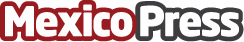 En el 2019 ya será obligatorio contratar un seguro de autoDesde el primer día de enero los conductores mexicanos deberán adquirir un seguro de auto de Responsabilidad Civil para transitar en caminos y puentes federales del país, de lo contrario, podrían ser acreedores a una multa. Ángel Hidalgo, CEO de Rastreator.mx, explica que "lo ideal para proteger a la familia y el patrimonio es contratar una póliza más completa"Datos de contacto:Dept. Comunicación y RRPP de Rastreator.mxSOCIALBLACK: Rene Alejandri | Ipuwer Sarabia+52 (55) 44490583Nota de prensa publicada en: https://www.mexicopress.com.mx/en-el-2019-ya-sera-obligatorio-contratar-un Categorías: Nacional Finanzas Automovilismo Seguros Industria Automotriz Innovación Tecnológica http://www.mexicopress.com.mx